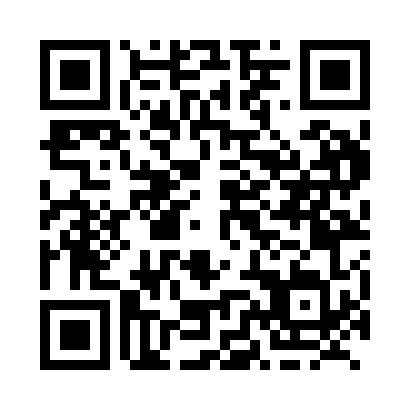 Prayer times for Dessaint, Quebec, CanadaWed 1 May 2024 - Fri 31 May 2024High Latitude Method: Angle Based RulePrayer Calculation Method: Islamic Society of North AmericaAsar Calculation Method: HanafiPrayer times provided by https://www.salahtimes.comDateDayFajrSunriseDhuhrAsrMaghribIsha1Wed3:405:2112:365:397:529:342Thu3:375:2012:365:407:539:363Fri3:355:1812:365:417:559:384Sat3:335:1612:365:427:569:405Sun3:315:1512:365:437:579:426Mon3:285:1312:365:437:599:447Tue3:265:1212:365:448:009:468Wed3:245:1012:365:458:019:489Thu3:225:0912:355:468:039:5010Fri3:205:0812:355:478:049:5211Sat3:185:0612:355:478:059:5412Sun3:155:0512:355:488:079:5613Mon3:135:0412:355:498:089:5914Tue3:115:0212:355:508:0910:0115Wed3:095:0112:355:508:1010:0316Thu3:075:0012:355:518:1210:0517Fri3:054:5912:355:528:1310:0718Sat3:034:5812:365:538:1410:0919Sun3:014:5612:365:538:1510:1120Mon3:004:5512:365:548:1710:1321Tue2:584:5412:365:558:1810:1522Wed2:564:5312:365:558:1910:1723Thu2:544:5212:365:568:2010:1924Fri2:524:5112:365:578:2110:2125Sat2:514:5012:365:578:2210:2226Sun2:494:5012:365:588:2310:2427Mon2:474:4912:365:598:2410:2628Tue2:464:4812:365:598:2510:2829Wed2:444:4712:376:008:2610:3030Thu2:434:4712:376:018:2710:3131Fri2:414:4612:376:018:2810:33